Тридцать пятая  очередная сессия третьего созываРЕШЕНИЕ	                    ЧЕЧИМ от   14.06.2018 г.	                №  35-7с. ОнгудайО передаче  муниципального имущества из собственности муниципального образования «Онгудайский район» в муниципальную собственность  муниципального образования «Ининское сельское поселение» В соответствии со ст. ст. 124, 125 Гражданского кодекса Российской Федерации, ст. 51 Федерального Закона от 6 октября 2003 г. N 131 - ФЗ "Об общих принципах организации местного самоуправления в Российской Федерации", Устава  МО «Онгудайский район»,  Положения «О порядке управления и распоряжения муниципальной собственностью  МО «Онгудайский район»», утвержденного  решением Совета депутатов района (аймака) от 28.09.2017г. № 27-4, Совет депутатов района (аймака) РЕШИЛ:Передать из собственности муниципального образования «Онгудайский район» в муниципальную собственность Ининского сельского поселения Онгудайского района  имущество, согласно перечню, указанному в приложении № 1 к данному решению.Решение вступает в силу с момента опубликования в районной газете «Ажуда».Контроль за исполнением данного решения возложить на председателя постоянной комиссии по сельскому хозяйству, земельным и имущественным отношениям, природопользованию и градостроительству Тоймогошева  В. В.                                                  Глава района (аймака)	                       М. Г. БабаевПриложение № 1 к решению Совета депутатов от 14.06.2018г. № 35-7ПЕРЕЧЕНЬ муниципального имущества передаваемого  из собственности муниципального образования «Онгудайский район» в муниципальную собственность  муниципального образования «Ининское сельское поселение» Примечание: - Идентификационный номер (VIN) Х72474894В0000007,- Модель транспортного средства  474894,- № двигателя Д2457ЕЗ*565391,- № шасси 330900В0997492,- № кузова 330700В0182725,- Цвет кабины – белый,- Мощность двигателя – 119 (87,5) кВт,- Рабочий объем двигателя – 4750 куб. см.,- Тип двигателя – дизельный,- Экологический класс – третий,- Разрешенная максимальная масса – 8180 кг.,- Масса без нагрузки  - 3530 кг.,Российская Федерация Республика АлтайМуниципальное образование«Онгудайский район»Совет депутатов района (аймака)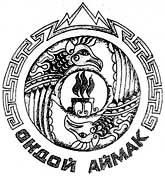 Россия Федерациязы Алтай РеспубликаМуниципал тозолмо    «Ондой аймак»Депутаттардын аймакСоведи№ п/пНаименование имуществаРегистрационный знакГод выпускаБалансовая стоимостьОстаточная стоимость1Автомобиль – цистерна для перевозки водыА 695 АО 042011г.896 500,0063 502,14